Publicado en Madrid el 19/03/2024 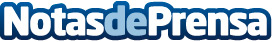 Florida, ahora más cerca para la franquicia españolaGracias a la firma de una alianza estratégica entre la consultora española mundoFranquicia y la consultora norteamericana WeFranchiseUDatos de contacto:Juan Carlos Martín JiménezDepartamento de Comunicación607999866Nota de prensa publicada en: https://www.notasdeprensa.es/florida-ahora-mas-cerca-para-la-franquicia Categorias: Internacional Nacional Franquicias Emprendedores Actualidad Empresarial http://www.notasdeprensa.es